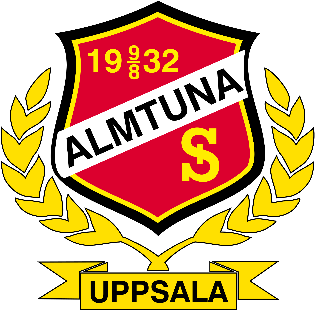                               BYTARDAG.              Nu är det äntligen dags att säljaoch/eller köpa ishockeyutrustning!30 september 2017INLÄMNINGTid: 2017-09-30 kl 10.00-11.00Plats: VIP-rummet i A-HallenUtrustning: Materiel till försäljning skall vara rengjord och uppmärkt. Utrustning i par exempelvis skridskor ihopsnörda.Märkning: Frystejp med pris och signatur skrivet med spritpenna. (tydligt)FÖRSÄLJNINGTid: 2017-09-30 kl 11.00-13.00Plats: VIP rummet i A-HallenEFTERARBETEDet är säljarens ansvar att pengar för såld utrustning samt osåld utrustning hämtas iVIP rummet A-Hallen från kl 13.00-14.00.EKONOMI10% av försäljning tillfaller Almtuna U16.90% av försäljning återbetalas till säljaren.ÖVRIGTAlla försäljningsobjekt säljs i befintligt skick med köparens ansvar att kontrollera om varan är hel och motsvarar förväntningarna.Eventuell stöld eller förlust av försäljningsobjekt ansvarar säljaren för, ersättningsanspråk mot förmodan att något sådant skulle ske är ej möjlig och inlämning/försäljning sker på eget ansvar av säljare. Osåld utrustning som ej hämtats tillbaka mellan kl 1300-14.00 tillfaller Almtuna U16 för vidare befordran till Hockeyskolan.